                  Второй научный конкурс                                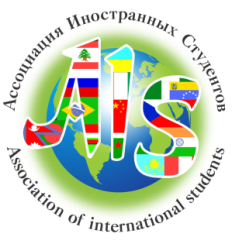 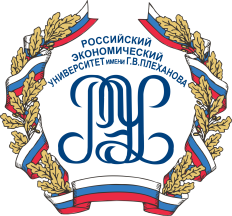 по гуманитарным наукам среди иностранных студентов России2019/2020 годАссоциация иностранных студентов и Российский Экономический Университет им.Г.В. Плеханова объявляют о проведении Второго научного конкурса по гуманитарным наукам среди иностранных студентов вузов России.Цель конкурса -   в рамках празднования 113-летия РЭУ им. Г.В.Плеханова,  поддержание и выявление талантливых иностранных студентов, магистров и аспирантов в России, создание условий для реализации их интеллектуального потенциала, стимулирование их научно-исследовательской деятельности и повышение качества профессиональной подготовки.На конкурс представляются научные работы, самостоятельно выполненные иностранными студентами, бакалаврами, магистрами и аспирантами или их авторскими коллективами (не более трех человек). Научные работы должны иметь актуальность, новизну и теоретическую и/или практическую ценность.Номинации конкурса по категориям участников: бакалавриат (2-4 курс)магистратура (2 курс)	III-       аспирантура (2-3 курс)Участие в конкурсе бесплатное.Рабочий язык – русский.Первый этап конкурса – сбор и обработка научных работ, проводится с 20 января по 28 февраля 2020 года. Эксперты оценивают уровень работы и принимают решение о её допуске ко второму этапу конкурса. Для участия необходимо заполнить анкету по ссылке https://docs.google.com/forms/d/e/1FAIpQLSeiG8lcF5HYS92ZvxeZb_Hh6S_fNmlmF0-kpQnOhbxRv70Wnw/viewformвторой этап – онлайн  защита проектов, проводится с 29 февраля по 30 марта 2020 года

третий этап – очное  собеседование, проводится с 31 марта 2020 г. по 13 апреля 2020 г.

четвертый этап – Торжественная  церемония награждения, проводится 15 апреля 2020г. на базе РЭУ им. Г.В. Плеханова. Победители получают сертификаты и ценные призы.Проезд до места проведения завершающего этапа конкурса (награждение) за счет направляющей стороны.Питание и проживание в период проведения завершающего этапа конкурса (награждение) за счет принимающей стороны.Организатор: РЭУ им. Г.В. Плеханова совместно с Ассоциацией иностранных студентов России
Контакты: ​nauka@rea.ru ,    foreignst@rea.ru    ,     infoaisrus@gmail.com


ЖЕЛАЕМ УСПЕХОВ В КОНКУРСЕ!